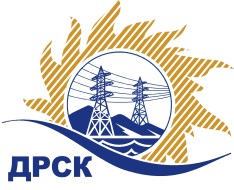 Акционерное Общество«Дальневосточная распределительная сетевая  компания»ПРОТОКОЛ № 352/ПрУ -РЗакупочной комиссии по аукциону (участниками которого могут быть только субъекты МСП) «Кадастровые работы для целей оформления прав землепользования под электросетевыми объектами, расположенными на территории Мазановского, Свободненского, Селемджинского, Серышевского, Шимановского районов, г. Свободный, г. Шимановск Амурской области»(закупка 281 раздела 10. ГКПЗ 2019 г.)№ ЕИС – 31907706068 М СП	СПОСОБ И ПРЕДМЕТ ЗАКУПКИ: ‒	аукцион (участниками которого могут быть только субъекты МСП): «Кадастровые работы для целей оформления прав землепользования под электросетевыми объектами, расположенными на территории Мазановского, Свободненского, Селемджинского, Серышевского, Шимановского районов, г. Свободный, г. Шимановск Амурской области»Плановая стоимость закупки: 2 800 000.00 руб. без учета НДС. Закупка 281.1 ГКПЗ 2019 г.КОЛИЧЕСТВО ПОДАННЫХ ЗАЯВОК НА УЧАСТИЕ В ЗАКУПКЕ: 5 (пять) заявок.КОЛИЧЕСТВО ОТКЛОНЕННЫХ ЗАЯВОК: 2 (две) заявки.ВОПРОСЫ, ВЫНОСИМЫЕ НА РАССМОТРЕНИЕ ЗАКУПОЧНОЙ КОМИССИИ: О рассмотрении результатов оценки первых частей заявок Об отклонении заявки Участников №97543, №97988О признании заявок соответствующими условиям Документации о закупкеРЕШИЛИ:По вопросу № 1Признать объем полученной информации достаточным для принятия решения.Принять к рассмотрению первые части заявок следующих участников:По вопросу № 2Отклонить заявку Участника №97543 от дальнейшего рассмотрения на основании пп. А п. 4.9.5. Документации о закупке, как несоответствующую следующим требованиям:Отклонить заявку Участника №97988 от дальнейшего рассмотрения на основании пп. А п. 4.9.5. Документации о закупке, как несоответствующую следующим требованиям:По вопросу № 3Признать первые части заявок 97533, 97636, 98142 удовлетворяющими по существу условиям Документации о закупке и принять их к дальнейшему рассмотрению.Секретарь Закупочной комиссии 1 уровня 		                                        М.Г. ЕлисееваИгнатова Т.А.397-307г.  Благовещенск25.04.2019№п/пИдентификационный номер УчастникаДата и время регистрации заявки9753406.04.2019 08:539756406.04.2019 11:579763407.04.2019 08:019769007.04.2019 12:399809008.04.2019 07:41№п/пИдентификационный номер УчастникаДата и время регистрации заявки9753306.04.2019 08:389754306.04.2019 10:239763607.04.2019 08:359798808.04.2019 05:159814208.04.2019 08:23№ п/пОснования для отклоненияЗаявка участника не соответствует требованиям закупочной документации, а именно документы, входящие в состав первой части заявки поданы на фирменном бланке Участника и содержат сведения, идентифицирующие его, что не соответствует п. 4.5.1.4. и п. 4.5.1.5. Документации о закупке «В случае обнаружения в первой части заявки сведений об Участнике и/или его ценовом предложении либо обнаружения во второй части заявки сведений о ценовом предложении Участника, такая заявка подлежит отклонению»№ п/пОснования для отклоненияЗаявка участника не соответствует требованиям закупочной документации, а именно не предоставлен протокол разногласий по проекту Договора, что не соответствует п. 4. Приложения 4 Документации о закупке «Заявка на участие в закупке должна состоять из первой части, которые должны содержать следующие документы с учетом требований подраздела 4.5, а также иных условий настоящей Документации о закупке: Протокол разногласий по проекту Договора (форма 6) по форме и в соответствии с инструкциями, приведенными в настоящей Документации о закупке (подраздел 7.6)». Ответ на дополнительный запрос Участником не представлен